中信百信银行2025届暑期实习生招聘简章中信百信银行股份有限公司（以下简称"中信百信银行"）是国内首家独立法人直销银行，2017年由中信银行和百度联合发起成立，是中信银行控股的数字普惠银行。百信银行的战略定位是“为百姓理财，为大众融资，依托智能科技，发展普惠金融”，通过融合“金融+互联网”基因，探索金融科技与未来银行发展新路径，承载着中国银行业数字化转型发展试验田的使命。根据业务发展需要，中信百信银行启动2025届暑期实习生招聘工作。有关事项如下：一、招聘对象2025届应届毕业生二、招聘岗位数据算法类：数据分析岗、算法岗技术开发类：大数据开发工程师、Java开发工程师、前端开发工程师业务类：产品岗、商务岗等三、应聘方式1、自主投递：关注"百信同学"微信公众号，按要求创建和完善简历并申请职位；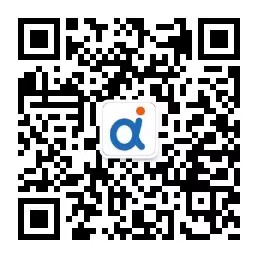 2、内推：本次实习生招聘同时开放内推，找到身边在百信银行工作的员工内推投递。四、招聘流程在线简历投递：3月27日起笔试：4月中旬两轮面试：4月下旬发放offer：5月上旬后续视情况补录。